Edad     37  añosFecha consulta   18/6/2018MOTIVO CONSULTA:    estoy  con hemorragias desde  hace  8 mesesPaciente  de  37 años  quien refiere cuadro de  +/-  8 meses  de evolución  de alteración de los ciclos menstruales   hipermenorreas usuaria de  6  toallas higiénicas al día  en ocasiones  toallas nocturnas , polimenorreas  , ciclos  entre  20  -28 días  duración 7  días, sangrado abundante  los primeros  4  días  , en ocasiones  dismenorrea.Antecedente de ciclos menstruales de  26 días  duración 3-4 días leucorrea,  dispareunia, síntomas urinarios  o digestivos.Vida  sexual activaREVISION POR SISTEMAS  negativos ANTECEDENTE  PERSONALES    ginecológicos     FUM   5/6/2018    ,  G2P2   , planificación familiar  vasectomíaCitología  cervical   18/5/2017  negativa  para malignidad, citología previa  en el   2016 Antecedentes  alérgicos negativosAntecedentes  traumáticos negativosAntecedentes  quirúrgicos  negativosExamen físico    PA    110/60   FC 88   FR  16      TALLA  1:58      PESO       56  kilos Ambulatoria   - alerta hidratadaORL     NormalCardiopulmonar    normal  ABDOMEN   peristaltismo positivo,  no dolor a palpación profunda, no signos de irritación peritoneal, no masasGENITOURINARIO   genitales  externos de aspecto normal,  evidencia de rasurado,  no cistocele  no rectocele Especuloscopia   vagina normal, no masas,  cérvix  de aspecto normal, no leucorrea no evidencia  de sangrado TV   vagina normal, consistencia normal ,no masas,  útero en retroversión  consistencia  blanda con irregularidad  en fondo   masa de +/-  2 cm,  no dolor a  movilización de cérvix ,no dolor a palpación  de útero ni de anexos PIEL   sin alteracionesOSTEOMUSCULAR   sin alteracionesDX     1.   Hemorragia Uterina anormal  Se solicita   Ecografía  transavaginalSS    tamizaje  de  CA  de cérvix hemograma,  prueba de embarazo,  TPT   , TP   , Uroanalisis   se formula  levonorgestrel 100 mcg  + etinil estradiol  20  mcg  a iniciar con el siguiente  periodo menstrual20/7/2018   (se anexa lo positivo)MC  para  revisión de  exámenes Paciente quien asiste  a  consulta  con reporte de exámenesFECHA  EXAMEN    26  JUNIO 2018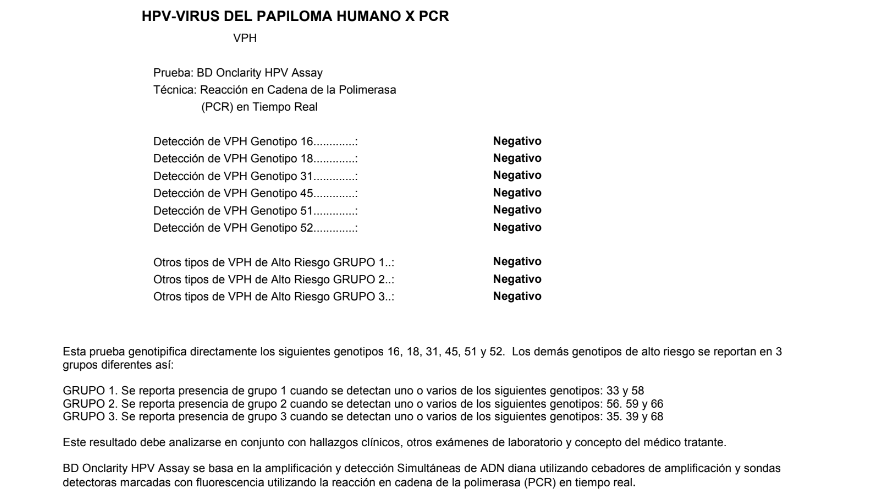 TIEMPO DE PROTROMBINA TP :17.00     MEDIA POBLACIONAL: 14 seg. INR :1.23 FECHA     1 /07/2018     TIEMPO DE TROMBOPLASTINA PARCIAL TTP :30.70 MEDIA POBLACIONAL: 29.5 seg. 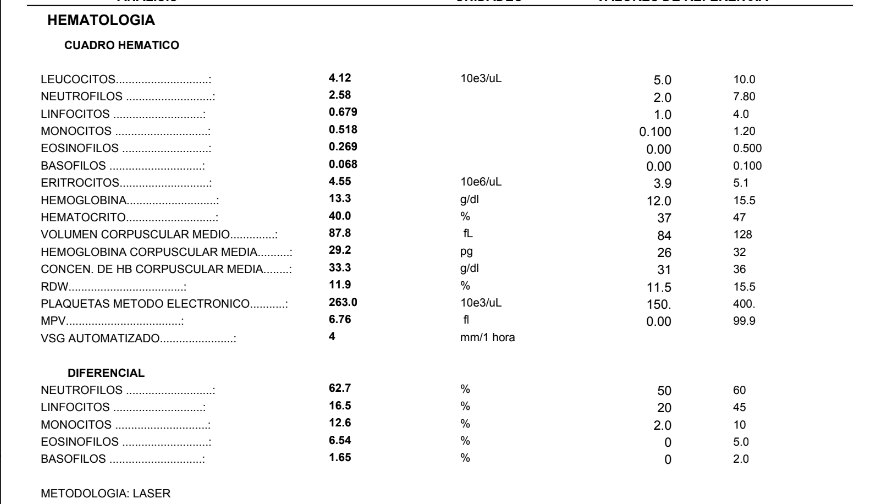 Ecografía  transvaginalútero  en retroversión de  88 x 53 x 74 mm ,  con presencia de  mioma   20 x 22  mm en cara  anterior  intramural , mioma  de 18 x 17 mm  submucoso posterior  ,  endometrio lineal  12 mm, ovario derecho   27x22x20  mm,  quiste  simple 20x19 mm, no liquido libre en cavidad  0vario izquierdo de 30 x 29 mm DX    paciente de 37 años, con Dx  de  Hemorragia uterina anormal, miomatosis uterina,  sin cuadro anémico asociado, se le explican la alternativa de manejo quirúrgico  tipo  histerectomía.Realizar el análisis  de la historia  clínica  evaluando la  terminología utilizada, el planteamiento del  diagnóstico  y el manejo de las patologías evidenciadas.Realizar  una  correlación  de los datos  encontrados en la historia  con  las recomendaciones dadas  en la última clasificación de la FIGO para  el  reporte , diagnóstico y manejo de la  hemorragia uterina disfuncional.Crear  flujogramas  que  representen  primero la clasificación de la etiología de la hemorragia  uterina  disfuncional Según el flujograma anterior establezca las indicaciones para  el uso de las diferentes ayudas  diagnosticas  disponiblesSegún la FIGO  cual es la recomendación del manejo de la hemorragia uterina anormalEvalué el tamizaje  para  CA  de cérvix  realizado  a la paciente  , y establezca  en un flujograma  si está  de acuerdo  con la recomendación vigente para el tamizaje en Colombia   (  utilice  flujograma  para el análisis )